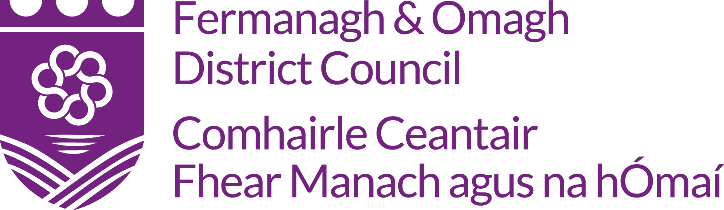 Fermanagh & Omagh Draft Plan Strategy Representations FormTop of FormHard Copies of the Draft Plan Strategy are available for inspection during normal opening hours at the council’s principal offices. The documents, electronic copies of this form, and our ‘Guidance for Making Responses to the Plan Strategy’ may be viewed at: https://www.fermanaghomagh.com/ How to respondYou can make representations about the Draft Plan Strategy by completing this survey form, or if you prefer, you can fill out this form online. For further assistance contact: developmentplan@fermanaghomagh.com or Tel: 0300 303 1777; All representations must be received by 21st December 2018 at 12:00 noon.SECTION 1. Contact DetailsIndividual 	Organisation 	Agent  (complete with your client’s details first)First Name					Last NameJob Title (Where relevant)Organisation (Where relevant)AddressPostcodeTelephone Number 			Email AddressIf you are an Agent, acting on behalf of an Individual or Organisation, please provide your contact details below. (Please note you will be the main contact for future correspondence).First Name					Last NameJob Title (Where relevant)Organisation (Where relevant)AddressPostcodeTelephone Number 			Email AddressSECTION 2. RepresentationWhat is your view on the Draft Plan Strategy?Sound If you consider the Draft Plan Strategy to be sound, and wish to support the Plan Strategy, please set out your comments below.							(Continue on a separate sheet if necessary)ORUnsound If you consider the Plan Strategy to be unsound, please identify which test(s) of soundness your representation relates to, having regard to Development Plan Practice Note 6. Soundness Test No:	P1 Has the Draft Plan Strategy been prepared in accordance with the council’s timetable and the Statement of Community Involvement?	P2 Has the council prepared its Preferred Options Paper and taken into account any representations made?	P3 Has the Draft Plan Strategy been subject to sustainability appraisal including Strategic Environmental Assessment?	P4 Did the council comply with the regulations on the form and content of its Draft Plan Strategy and procedure for preparing the Draft Plan Strategy?	C1 Did the council take account of the Regional Development Strategy?	C2 Did the council take account of its Community Plan?	C3 Did the council take account of policy and guidance issued by the Department?	C4 Has the plan had regard to other relevant plans, policies and strategies relating to the council’s district or to any adjoining council’s district?	CE1 Does the Plan Strategy sets out a coherent strategy from which its policies and allocations logically flow and where cross boundary issues are relevant it is not in conflict with the Draft Plan Strategies of neighbouring councils?	CE2 Are the strategy, policies and allocations realistic and appropriate having considered the relevant alternatives and are founded on a robust evidence base?	CE3 Are there clear mechanisms for implementation and monitoring?	CE4 Is it reasonably flexible to enable it to deal with changing circumstances?Plan Component - To which part of the Draft Plan Strategy does your representation relate?Relevant Paragraph	Relevant PolicyProposals MapOther		DetailsPlease give details of why you consider the Plan Strategy to be unsound having regard to the test(s) you have identified above. Please be as precise as possible.							(Continue on a separate sheet if necessary)ModificationsWhat, if any, modifications do you think should be made to the section, policy or proposal? What specific modifications do you think should be made in order to address your representation? 							(Continue on a separate sheet if necessary)If you are seeking a change to the Draft Plan Strategy, please indicate how you would like your representation to be dealt with at Independent Examination:	Written Representations			Oral HearingSECTION 3. Data Protection and Consent Data ProtectionIn accordance with the Data Protection Act 2018, Fermanagh and Omagh District Council has a duty to protect any information we hold on you.  The personal information you provide on this form will only be used for the purpose of Plan Preparation and will not be shared with any third party unless law or regulation compels such a disclosure. It should be noted that in accordance with Regulation 17 of the Planning (Local Development Plan) Regulations (Northern Ireland) 2015, the council must make a copy of any representation available for inspection. The Council is also required to submit the representations to the Department for Infrastructure and they will then be considered as part of the Independent Examination process. For further guidance on how we hold your information please visit the Privacy section at www.fermanaghomagh.com/your-council/privacy-statement/ By proceeding and submitting this representation you confirm that you have read and understand the privacy notice above and give your consent for Fermanagh and Omagh Council to hold your personal data for the purposes outlined.Consent to Public ResponseUnder planning legislation we are required to publish responses received in response to the Plan Strategy. On this page we ask for your consent to do so, and you may opt to have your response published anonymously should you wish. Please note: Even if you opt for your details to be published anonymously, we will still have a legal duty to share your contact details with the Department for Infrastructure and the Independent Examiner/Authority they appoint to oversee the examination in public into the soundness of the plan. This will be done in accordance with the privacy statement above.	Yes with my name and/or organisation			Yes, but without my identifying informationSignatureDateBottom of FormSECTION 4. MonitoringEquality Opportunity Monitoring Fermanagh and Omagh District Council is committed to achieving fairness and equality. We want to ensure that the Draft Plan Strategy is responsive to different community needs. In order to achieve this goal, we need your help. One of the most important ways of doing this is by monitoring your views on the Draft Plan Strategy. The information provided will be used by Fermanagh and Omagh District Council to assist us in complying with our statutory duty under the Northern Ireland Act 1998. The information you provide on this ‘Equal Opportunity Monitoring Sheet’ will remain anonymous and will be used for the purpose of Equal Opportunity Monitoring only, and not for any other purpose. Any information provided by you will not be disclosed to any other third party, unless law or regulation compels such a disclosure.1. Religious Belief - Do you have a religious belief?	Yes					No2. Political Opinion – How would you describe your political opinion?	Unionist generally			Nationalist generally	Other/none		3. Racial Group – To which of these Racial Groups do you consider you belong?	Bangladeshi					Black African	Black Caribbean				Black (Other)	Chinese					Indian	Irish Traveller				Mixed Ethnic Group	Pakistani					White	Other4. Age – What age bracket do you fall into?	0-15			16-29			30-44			45-59	60-74			75+5. Marital Status – What is your marital status?	Civil Partnership		Co-habiting			Divorced		Single			Married			Separated	Widowed6. Sexual Orientation – How would you describe your sexual orientation?	Heterosexual			Bi-sexual	Homosexual (Gay or Lesbian)7. Gender	Female			Male	Trans-gendered8. DisabilityUnder the Disability Discrimination Act 1995, a disabled person is defined as a person with “a physical or mental impairment which has a substantial and long-term effect on his/her ability to carry out normal day to day activities”. Do you consider that you meet this definition of disability?	Yes					No9. DependantsPlease tell us about your caring responsibilities. This can mean looking after a child, whether as a parent, guardian or foster parent, or by helping an adult carry out their daily routine. This might mean providing assistance to an adult relative or friend who is disabled or has a long-term illness.	I look after children			I help an adult with their daily routine	I look after children and help an adult with their daily routine	Not applicable10. Frequency of caring responsibilitiesIf you have caring responsibilities, please indicate how often you undertake these responsibilities	Daily			Frequently	Occasionally